All About Me 0-2 YearsCreate hand and food prints using paint. Alternatively, you could use flour and water. Once the hand and foot prints have dried add the year they were born. This can then be framed for decoration.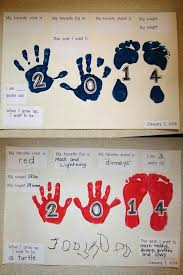 